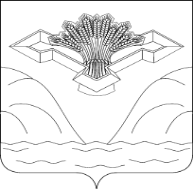 Российская ФедерацияАДМИНИСТРАЦИЯ СЕЛЬСКОГО ПОСЕЛЕНИЯ ПИСКАЛЫМУНИЦИПАЛЬНОГО РАЙОНА СТАВРОПОЛЬСКИЙСАМАРСКОЙ ОБЛАСТИПОСТАНОВЛЕНИЕ От 13.04.2022 года                                           № 17/1Об определении мест использовании открытого огня и разведении костров на период действия особого противопожарного режимаВ соответствии со статьёй 19 Федерального закона от 21.12.1994               № 69-ФЗ «О пожарной безопасности», пунктом 9 части 1 статьи 14 Федерального закона от 06.10.2003 № 131-ФЗ «Об общих принципах организации местного самоуправления в Российской Федерации»,  постановлением Правительства РФ от 16.09.2020 № 1479  «Об утверждении Правил противопожарного режима в Российской Федерации», Порядком использования открытого огня и разведения костров на землях сельскохозяйственного назначения, землях запаса и землях населенных пунктов, утвержденных  постановлением  Правительства  РФ от 16.09.2020 № 1479, в целях усиления охраны лесных насаждений и противопожарной защиты населенных пунктов, объектов экономики и инфраструктуры, предотвращения природных пожаров и борьбы с ними на территории сельского поселения Пискалы, недопущения перехода палов сухой травы на территорию населенных пунктов и земли лесного фонда, администрация сельского поселения Пискалы постановляет:На период действия особого противопожарного режима на территории сельского поселения Пискалы муниципального района Ставропольский Самарской области запрещается разведение костров, а также сжигание мусора, травы, листвы и иных отходов, материалов или изделий на землях общего пользования, прилегающей территории, в местах массового отдыха граждан, кроме как в местах и (или) способами, установленными настоящим постановлением.Организовать специальную площадку для складирования гражданами и организациями сухой травянистой растительности, пожнивных остатков, валежника, порубочных остатков, мусора и других горючих материалов по адресу: Самарская область, Ставропольский район, южная часть кадастрового квартала 63:32:0000000:11677, площадь 1000 кв.м.Выжигание сухой травянистой растительности на земельных участках сельского поселения Пискалы, землях промышленности, энергетики, транспорта, связи, радиовещания, телевидения, информатики, землях для обеспечения космической деятельности, землях обороны, безопасности и землях иного специального назначения в условиях особого противопожарного режима запрещается. Использование открытого огня и разведение костров, исключительно для приготовления пищи в специальных несгораемых, стационарных (непереносных)  емкостях (мангалах, жаровнях) на земельных участках, на которых расположены индивидуальные жилые дома, а также на земельных участках, предназначенных для ведения садоводства, огородничества, личного подсобного хозяйства, принадлежащих гражданам на законных основаниях, в условиях установленного особого противопожарного режима допускается при условии:а)	противопожарное расстояние от очага горения до зданий, сооружений и иных построек составляет не менее 5 метров, а зона очистки вокруг емкости от горючих материалов составляет не менее 2 метров;б) течение всего периода использования открытого огня до прекращения процесса тления должен осуществляться контроль за нераспространением горения (тления) за пределы очаговой зоны;в)   лицо, использующее открытый огонь, должно быть обеспечено первичными средствами пожаротушения для локализации и ликвидации горения, а также мобильным средством связи для вызова подразделения пожарной охраны.  Использование открытого огня и разведение костров, в том числе для приготовления пищи в специальных несгораемых емкостях (мангалах, жаровнях) запрещается:а)	при поступившей информации о приближающихся неблагоприятных или опасных для жизнедеятельности людей метеорологических последствиях, связанных с сильными порывами ветра;б)	под кронами деревьев хвойных пород;в)	в емкости, стенки которой имеют огненный сквозной прогар;г)	при скорости ветра, превышающей значение 5 метров в секунду, если открытый огонь используется без металлической емкости или емкости, выполненной из иных негорючих материалов, исключающей распространение пламени и выпадение сгораемых материалов за пределы очага горения;д)	при скорости ветра, превышающей значение 10 метров в секунду.В процессе использования открытого огня запрещается:а)	  осуществлять сжигание горючих и легковоспламеняющихся жидкостей (кроме жидкостей, используемых для розжига), взрывоопасных веществ и материалов, а также изделий и иных материалов, выделяющих при горении токсичные и высокотоксичные вещества;б)	  оставлять место очага горения без присмотра до полного прекращения горения (тления);в) 	располагать легковоспламеняющиеся и горючие жидкости, а также горючие материалы вблизи очага горения. После использования открытого огня место очага горения должно быть засыпано землей (песком) или залито водой до полного прекращения горения (тления). Настоящее постановление вступает в силу со дня его опубликования.   Опубликовать настоящее постановление в газете «Вестник сельского поселения Пискалы» и на официальном сайте в сети Интернет - piskali.stavrsp.ru.Контроль за исполнением настоящего постановления оставляю за собой.Глава сельского поселения Пискалы                                      С.А.Жилкина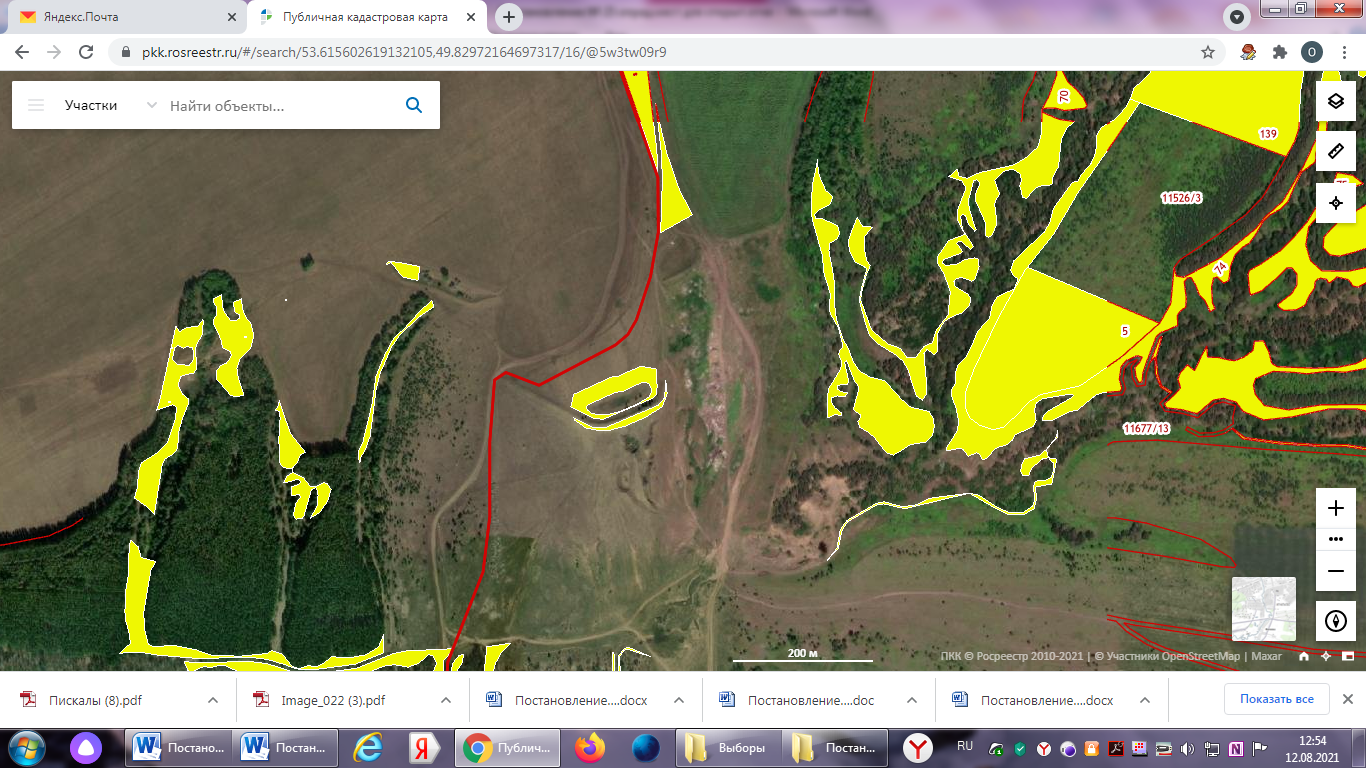 